NOVOSTI V ŠOLSKI KNJIŽNICI- JANUAR 2017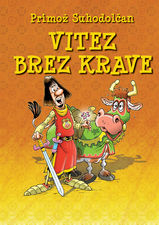 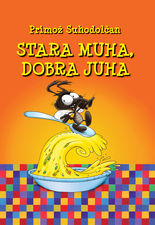 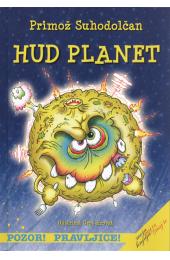 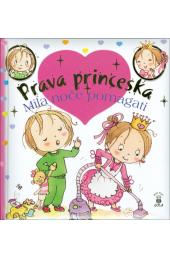 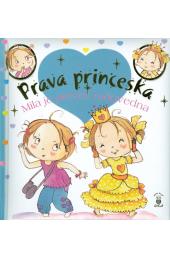 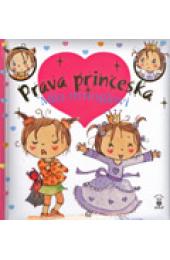 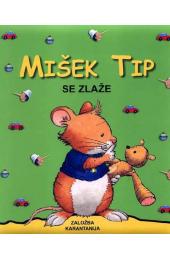 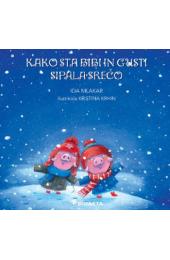 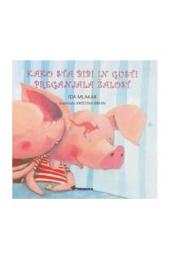 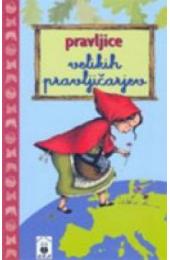 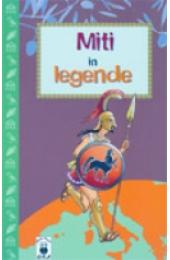 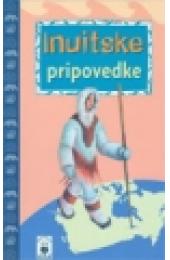 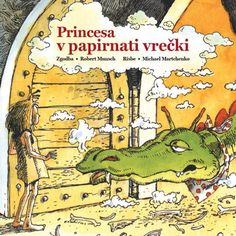 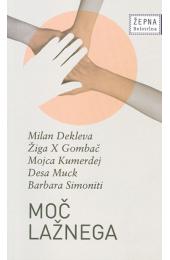 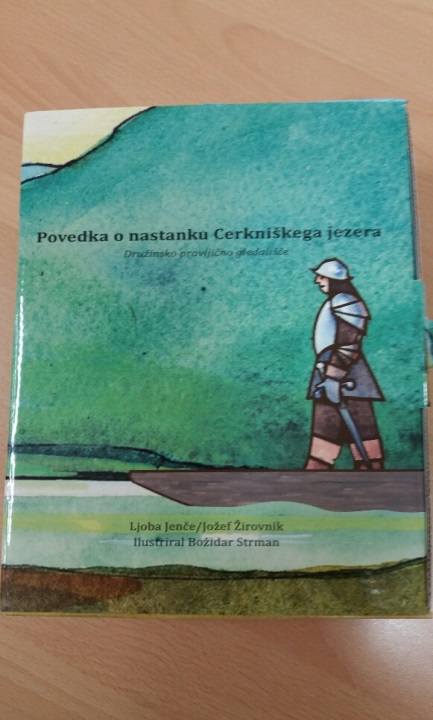 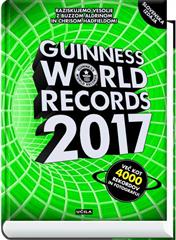 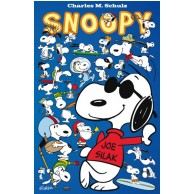 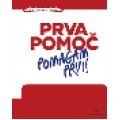 